СОБРАНИЕ ДЕПУТАТОВ АГАПОВСКОГО МУНИЦИПАЛЬНОГО РАЙОНА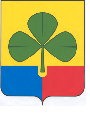 ПЯТОГО СОЗЫВАПЯТЬДЕСЯТ ТРЕТЬЕ ЗАСЕДАНИЕ ПЯТОГО СОЗЫВАРЕШЕНИЕ29.03.2019 г.		                с. Агаповка                                            №  422О внесении изменений в решение Собрания депутатовАгаповского муниципального районаот 21 декабря 2018 года № 395«О бюджете Агаповского муниципального районана 2019 год и на плановый период 2020 и 2021 годов»Руководствуясь Бюджетным кодексом Российской Федерации, Федеральным законом «Об общих принципах организации местного самоуправления в Российской Федерации», Законом Челябинской области «Об областном бюджете на 2019 год и плановый период 2020 и 2021 годов», Уставом Агаповского муниципального района, Положением о бюджетном процессе в Агаповском муниципальном районе, Собрание депутатов Агаповского муниципального района РЕШАЕТ:1. Внести в решение Собрания депутатов Агаповского муниципального района от 21 декабря 2018 года № 395 «О бюджете Агаповского муниципального района на 2019 год и на плановый период 2020 и 2021 годов» следующие изменения:1) в части 1, статье 1: в пункте 1 цифры «1 260 379,19» заменить цифрами «1 262 361,65», цифры «894 170,40» заменить цифрами «896 152,86»;в пункте 2 цифры «1 263 183,43» заменить цифрами  «1 265 165,89»;2) в приложение 4 внести следующие изменения:Изложить в новой редакции3) в приложение 6 внести следующие изменения:4) приложение 14 изложить в новой редакции (прилагается).2. Настоящее решение направить главе Агаповского муниципального района для подписания и обнародования в средствах массовой информации и на официальном сайте Агаповского муниципального района.Глава Агаповского муниципального района                            Б.Н. ТайбергеновПредседатель Собрания депутатовАгаповского муниципального района                                      С.А. УльянцевСтрокуВсего:1263183,43Изложить в новой редакцииВсего:1265165,89СтрокиМуниципальная программа "Обеспечение доступным и комфортным жильем граждан Российской Федерации в Агаповском муниципальном районе"49.0.00.0000034255,09Подпрограмма "Оказание молодым семьям государственной поддержки для улучшения жилищных условий"49.1.00.00000955,20Предоставление молодым семьям-участникам подпрограммы социальных выплат на приобретение жилого помещения эконом-класса или создание объекта индивидуального жилищного строительства эконом-класса (Социальное обеспечение и иные выплаты населению)49.1.01.L49703.0.01003955,20Подпрограмма "Модернизация объектов коммунальной инфраструктуры"49.2.00.0000033299,89Организация в границах поселения электро-, тепло-, газо- и водоснабжения населения, водоотведения, снабжения населения топливом в пределах полномочий, установленных законодательством Российской Федерации (модернизация, реконструкция, капитальный ремонт и строительство котельных, систем водоснабжения, водоотведения, систем электроснабжения, теплоснабжения, включая центральные тепловые пункты, в том числе проектно-изыскательные работы софинансирование за счет средств районного бюджета) (Закупка товаров, работ и услуг для государственных (муниципальных) нужд)49.2.17.S40602.0.005022698,46Муниципальная программа "Обеспечение доступным и комфортным жильем граждан Российской Федерации в Агаповском муниципальном районе"49.0.00.0000036237,55Подпрограмма "Оказание молодым семьям государственной поддержки для улучшения жилищных условий"49.1.00.000003114,87Предоставление молодым семьям-участникам подпрограммы социальных выплат на приобретение жилого помещения эконом-класса или создание объекта индивидуального жилищного строительства эконом-класса (Охрана семьи и детства)49.1.01.L49703.0.010043114,87Подпрограмма "Модернизация объектов коммунальной инфраструктуры"49.2.00.0000033122,68Организация в границах поселения электро-, тепло-, газо- и водоснабжения населения, водоотведения, снабжения населения топливом в пределах полномочий, установленных законодательством Российской Федерации (модернизация, реконструкция, капитальный ремонт и строительство котельных, систем водоснабжения, водоотведения, систем электроснабжения, теплоснабжения, включая центральные тепловые пункты, в том числе проектно-изыскательные работы софинансирование за счет средств районного бюджета) (Закупка товаров, работ и услуг для государственных (муниципальных) нужд)49.2.17.S40602.0.005022521,25изложить в новой редакцииизложить в новой редакцииизложить в новой редакцииизложить в новой редакцииизложить в новой редакцииизложить в новой редакцииизложить в новой редакцииизложить в новой редакцииВСЕГО:ВСЕГО:1 265 165,891 265 165,89Администрация Агаповского муниципального районаАдминистрация Агаповского муниципального района514115 270,72115 270,72ЖИЛИЩНО-КОММУНАЛЬНОЕ ХОЗЯЙСТВОЖИЛИЩНО-КОММУНАЛЬНОЕ ХОЗЯЙСТВО5140548 984,9348 984,93Коммунальное хозяйствоКоммунальное хозяйство514050224 966,724 966,7Муниципальная программа "Обеспечение доступным и комфортным жильем граждан Российской Федерации в Агаповском муниципальном районе"Муниципальная программа "Обеспечение доступным и комфортным жильем граждан Российской Федерации в Агаповском муниципальном районе"514050249.0.00.0000021521,2521521,25Подпрограмма "Модернизация объектов коммунальной инфраструктуры"Подпрограмма "Модернизация объектов коммунальной инфраструктуры"514050249.2.00.0000021521,2521521,25Межбюджетные трансферты бюджетам сельских поселений на осуществление части полномочий по решению вопросов местного значения в соответствии с заключенными соглашениямиМежбюджетные трансферты бюджетам сельских поселений на осуществление части полномочий по решению вопросов местного значения в соответствии с заключенными соглашениями514050249.2.17.0000021521,2521521,25Организация в границах поселения электро-, тепло-, газо- и водоснабжения населения, водоотведения, снабжения населения топливом в пределах полномочий, установленных законодательством Российской Федерации (модернизация, реконструкция, капитальный ремонт и строительство котельных, систем водоснабжения, водоотведения, систем электроснабжения, теплоснабжения, включая центральные тепловые пункты, в том числе проектно-изыскательные работы софинансирование за счет средств районного бюджета)Организация в границах поселения электро-, тепло-, газо- и водоснабжения населения, водоотведения, снабжения населения топливом в пределах полномочий, установленных законодательством Российской Федерации (модернизация, реконструкция, капитальный ремонт и строительство котельных, систем водоснабжения, водоотведения, систем электроснабжения, теплоснабжения, включая центральные тепловые пункты, в том числе проектно-изыскательные работы софинансирование за счет средств районного бюджета)514050249.2.17.S40602 521,252 521,25Закупка товаров, работ и услуг для государственных (муниципальных) нуждЗакупка товаров, работ и услуг для государственных (муниципальных) нужд514050249.2.17.S40602.0.02 521,252 521,25СОЦИАЛЬНАЯ ПОЛИТИКА5141016523,7416523,74Социальное обеспечение населения51410032414,332414,33Охрана семьи и детстваОхрана семьи и детства51410043 114,873 114,87Муниципальная программа "Обеспечение доступным и комфортным жильем граждан Российской Федерации в Агаповском муниципальном районе"Муниципальная программа "Обеспечение доступным и комфортным жильем граждан Российской Федерации в Агаповском муниципальном районе"514100449.0.00.000003 114,873 114,87Подпрограмма "Оказание молодым семьям государственной поддержки для улучшения жилищных условий"Подпрограмма "Оказание молодым семьям государственной поддержки для улучшения жилищных условий"514100449.1.00.000003 114,873 114,87Предоставление молодым семьям-участникам подпрограммы социальных выплат на приобретение жилого помещения эконом-класса или создание объекта индивидуального жилищного строительства эконом-классаПредоставление молодым семьям-участникам подпрограммы социальных выплат на приобретение жилого помещения эконом-класса или создание объекта индивидуального жилищного строительства эконом-класса514100449.1.00.L49703 114,873 114,87Социальное обеспечение и иные выплаты населениюСоциальное обеспечение и иные выплаты населению514100449.1.00.L49703.0.03 114,873 114,87Приложение 14 к решению Собрания депутатов Агаповского муниципального района от 21.12.2018 г. № 395Приложение 14 к решению Собрания депутатов Агаповского муниципального района от 21.12.2018 г. № 395Приложение 14 к решению Собрания депутатов Агаповского муниципального района от 21.12.2018 г. № 395( в редакции решения Собрания депутатов ( в редакции решения Собрания депутатов ( в редакции решения Собрания депутатов Агаповского муниципального районаАгаповского муниципального районаАгаповского муниципального районаот 29.03.2019 г. № 422от 29.03.2019 г. № 422от 29.03.2019 г. № 422Источники внутреннего финансирования дефицита бюджета Агаповского муниципального района на 2019  годИсточники внутреннего финансирования дефицита бюджета Агаповского муниципального района на 2019  годИсточники внутреннего финансирования дефицита бюджета Агаповского муниципального района на 2019  годИсточники внутреннего финансирования дефицита бюджета Агаповского муниципального района на 2019  годИсточники внутреннего финансирования дефицита бюджета Агаповского муниципального района на 2019  годтыс. рублейтыс. рублейКод бюджетной классификации Российской ФедерацииКод бюджетной классификации Российской ФедерацииНаименование источников средствСуммаСумма000 01 00  00  00  00  0000  000000 01 00  00  00  00  0000  000Источники внутреннего финансирования дефицита бюджета 2 804,242 804,24000 01  05  00  00  00  0000  000000 01  05  00  00  00  0000  000Изменение остатков средств на счетах по учету  средств бюджетов2 804,242 804,24000 01  05  00  00  00  0000  500000 01  05  00  00  00  0000  500Увеличение остатков средств бюджетов1 262 361,651 262 361,65000 01  05  02  00  00  0000  500000 01  05  02  00  00  0000  500Увеличение прочих остатков средств бюджетов1 262 361,651 262 361,65000 01  05  02  01  00  0000  510000 01  05  02  01  00  0000  510Увеличение прочих остатков денежных средств  бюджетов1 262 361,651 262 361,65000 01  05  02  01  05  0000  510000 01  05  02  01  05  0000  510Увеличение прочих остатков денежных средств  бюджетов муниципальных районов1 262 361,651 262 361,65000 01  05  00  00  00  0000  600000 01  05  00  00  00  0000  600Уменьшение остатков средств бюджетов1 265 165,891 265 165,89000 01  05  02  00  00  0000  600000 01  05  02  00  00  0000  600Уменьшение прочих остатков средств бюджетов1 265 165,891 265 165,89000 01  05  02  01  00  0000  610000 01  05  02  01  00  0000  610Уменьшение прочих остатков денежных средств  бюджетов1 265 165,891 265 165,89000 01  05  02  01  05  0000  610000 01  05  02  01  05  0000  610Уменьшение прочих остатков денежных средств  бюджетов муниципальных районов1 265 165,891 265 165,89